УтвержденаУтвержденаУтвержденаПостановлением Администрации Октябрьского районаПостановлением Администрации Октябрьского районаПостановлением Администрации Октябрьского района(наименование документа об утверждении, включая наименования(наименование документа об утверждении, включая наименования(наименование документа об утверждении, включая наименования          органов государственной власти или органов местного          органов государственной власти или органов местного          органов государственной власти или органов местного      самоуправления, принявших  решение об утверждении схемы       самоуправления, принявших  решение об утверждении схемы       самоуправления, принявших  решение об утверждении схемы    или подписавших соглашение о перераспределении земельных участков)    или подписавших соглашение о перераспределении земельных участков)    или подписавших соглашение о перераспределении земельных участков) от № Схема расположения земельного участка или земельных участковна кадастровом плане территорииСхема расположения земельного участка или земельных участковна кадастровом плане территорииСхема расположения земельного участка или земельных участковна кадастровом плане территорииСхема расположения земельного участка или земельных участковна кадастровом плане территорииСхема расположения земельного участка или земельных участковна кадастровом плане территорииСхема расположения земельного участка или земельных участковна кадастровом плане территорииСхема расположения земельного участка или земельных участковна кадастровом плане территорииУсловный номер земельного участка Условный номер земельного участка Условный номер земельного участка Условный номер земельного участка Условный номер земельного участка Условный номер земельного участка Условный номер земельного участка (указывается в случае, если предусматривается образование двух и более земельных участков)Номер кадастрового квартала: 86:07:0102006Кадастровый номер земельного участка из которых образован ЗУ1: 86:07:0102006:1048Адрес: ХМАО-Югра, Октябрьский район Категория земель: Земли сельскохозяйственного назначенияВид разрешенного использования ЗУ: Ведение личного подсобного хозяйства на полевых участках(указывается в случае, если предусматривается образование двух и более земельных участков)Номер кадастрового квартала: 86:07:0102006Кадастровый номер земельного участка из которых образован ЗУ1: 86:07:0102006:1048Адрес: ХМАО-Югра, Октябрьский район Категория земель: Земли сельскохозяйственного назначенияВид разрешенного использования ЗУ: Ведение личного подсобного хозяйства на полевых участках(указывается в случае, если предусматривается образование двух и более земельных участков)Номер кадастрового квартала: 86:07:0102006Кадастровый номер земельного участка из которых образован ЗУ1: 86:07:0102006:1048Адрес: ХМАО-Югра, Октябрьский район Категория земель: Земли сельскохозяйственного назначенияВид разрешенного использования ЗУ: Ведение личного подсобного хозяйства на полевых участках(указывается в случае, если предусматривается образование двух и более земельных участков)Номер кадастрового квартала: 86:07:0102006Кадастровый номер земельного участка из которых образован ЗУ1: 86:07:0102006:1048Адрес: ХМАО-Югра, Октябрьский район Категория земель: Земли сельскохозяйственного назначенияВид разрешенного использования ЗУ: Ведение личного подсобного хозяйства на полевых участках(указывается в случае, если предусматривается образование двух и более земельных участков)Номер кадастрового квартала: 86:07:0102006Кадастровый номер земельного участка из которых образован ЗУ1: 86:07:0102006:1048Адрес: ХМАО-Югра, Октябрьский район Категория земель: Земли сельскохозяйственного назначенияВид разрешенного использования ЗУ: Ведение личного подсобного хозяйства на полевых участках(указывается в случае, если предусматривается образование двух и более земельных участков)Номер кадастрового квартала: 86:07:0102006Кадастровый номер земельного участка из которых образован ЗУ1: 86:07:0102006:1048Адрес: ХМАО-Югра, Октябрьский район Категория земель: Земли сельскохозяйственного назначенияВид разрешенного использования ЗУ: Ведение личного подсобного хозяйства на полевых участках(указывается в случае, если предусматривается образование двух и более земельных участков)Номер кадастрового квартала: 86:07:0102006Кадастровый номер земельного участка из которых образован ЗУ1: 86:07:0102006:1048Адрес: ХМАО-Югра, Октябрьский район Категория земель: Земли сельскохозяйственного назначенияВид разрешенного использования ЗУ: Ведение личного подсобного хозяйства на полевых участкахПлощадь земельного участка 3000 м²Площадь земельного участка 3000 м²Площадь земельного участка 3000 м²Площадь земельного участка 3000 м²Площадь земельного участка 3000 м²Площадь земельного участка 3000 м²Площадь земельного участка 3000 м²(указывается проектная площадь образуемого земельного участка, вычисленная с использованием технологических и программных средств, в том числе размещенных на официальном сайте федерального органа исполнительной власти, уполномоченного Правительством Российской Федерации на осуществление государственного кадастрового учета, государственной регистрации прав, ведение Единого государственного реестра недвижимости и предоставление сведений, содержащихся в Едином государственном реестре недвижимости, в информационно-телекоммуникационной сети "Интернет" (далее - официальный сайт), с округлением до 1 квадратного метра. Указанное значение площади земельного участка может быть уточнено при проведении кадастровых работ не более чем на десять процентов)(указывается проектная площадь образуемого земельного участка, вычисленная с использованием технологических и программных средств, в том числе размещенных на официальном сайте федерального органа исполнительной власти, уполномоченного Правительством Российской Федерации на осуществление государственного кадастрового учета, государственной регистрации прав, ведение Единого государственного реестра недвижимости и предоставление сведений, содержащихся в Едином государственном реестре недвижимости, в информационно-телекоммуникационной сети "Интернет" (далее - официальный сайт), с округлением до 1 квадратного метра. Указанное значение площади земельного участка может быть уточнено при проведении кадастровых работ не более чем на десять процентов)(указывается проектная площадь образуемого земельного участка, вычисленная с использованием технологических и программных средств, в том числе размещенных на официальном сайте федерального органа исполнительной власти, уполномоченного Правительством Российской Федерации на осуществление государственного кадастрового учета, государственной регистрации прав, ведение Единого государственного реестра недвижимости и предоставление сведений, содержащихся в Едином государственном реестре недвижимости, в информационно-телекоммуникационной сети "Интернет" (далее - официальный сайт), с округлением до 1 квадратного метра. Указанное значение площади земельного участка может быть уточнено при проведении кадастровых работ не более чем на десять процентов)(указывается проектная площадь образуемого земельного участка, вычисленная с использованием технологических и программных средств, в том числе размещенных на официальном сайте федерального органа исполнительной власти, уполномоченного Правительством Российской Федерации на осуществление государственного кадастрового учета, государственной регистрации прав, ведение Единого государственного реестра недвижимости и предоставление сведений, содержащихся в Едином государственном реестре недвижимости, в информационно-телекоммуникационной сети "Интернет" (далее - официальный сайт), с округлением до 1 квадратного метра. Указанное значение площади земельного участка может быть уточнено при проведении кадастровых работ не более чем на десять процентов)(указывается проектная площадь образуемого земельного участка, вычисленная с использованием технологических и программных средств, в том числе размещенных на официальном сайте федерального органа исполнительной власти, уполномоченного Правительством Российской Федерации на осуществление государственного кадастрового учета, государственной регистрации прав, ведение Единого государственного реестра недвижимости и предоставление сведений, содержащихся в Едином государственном реестре недвижимости, в информационно-телекоммуникационной сети "Интернет" (далее - официальный сайт), с округлением до 1 квадратного метра. Указанное значение площади земельного участка может быть уточнено при проведении кадастровых работ не более чем на десять процентов)(указывается проектная площадь образуемого земельного участка, вычисленная с использованием технологических и программных средств, в том числе размещенных на официальном сайте федерального органа исполнительной власти, уполномоченного Правительством Российской Федерации на осуществление государственного кадастрового учета, государственной регистрации прав, ведение Единого государственного реестра недвижимости и предоставление сведений, содержащихся в Едином государственном реестре недвижимости, в информационно-телекоммуникационной сети "Интернет" (далее - официальный сайт), с округлением до 1 квадратного метра. Указанное значение площади земельного участка может быть уточнено при проведении кадастровых работ не более чем на десять процентов)(указывается проектная площадь образуемого земельного участка, вычисленная с использованием технологических и программных средств, в том числе размещенных на официальном сайте федерального органа исполнительной власти, уполномоченного Правительством Российской Федерации на осуществление государственного кадастрового учета, государственной регистрации прав, ведение Единого государственного реестра недвижимости и предоставление сведений, содержащихся в Едином государственном реестре недвижимости, в информационно-телекоммуникационной сети "Интернет" (далее - официальный сайт), с округлением до 1 квадратного метра. Указанное значение площади земельного участка может быть уточнено при проведении кадастровых работ не более чем на десять процентов)Обозначение характерных точек границКоординаты, мКоординаты, мКоординаты, мКоординаты, мКоординаты, мКоординаты, мОбозначение характерных точек границ(указываются в случае подготовки схемы расположения земельного участка с использованием технологических и программных средств, в том числе размещенных на официальном сайте. Значения координат, полученные с использованием указанных технологических и программных средств, указываются с округлением до 0,01 метра)(указываются в случае подготовки схемы расположения земельного участка с использованием технологических и программных средств, в том числе размещенных на официальном сайте. Значения координат, полученные с использованием указанных технологических и программных средств, указываются с округлением до 0,01 метра)(указываются в случае подготовки схемы расположения земельного участка с использованием технологических и программных средств, в том числе размещенных на официальном сайте. Значения координат, полученные с использованием указанных технологических и программных средств, указываются с округлением до 0,01 метра)(указываются в случае подготовки схемы расположения земельного участка с использованием технологических и программных средств, в том числе размещенных на официальном сайте. Значения координат, полученные с использованием указанных технологических и программных средств, указываются с округлением до 0,01 метра)(указываются в случае подготовки схемы расположения земельного участка с использованием технологических и программных средств, в том числе размещенных на официальном сайте. Значения координат, полученные с использованием указанных технологических и программных средств, указываются с округлением до 0,01 метра)(указываются в случае подготовки схемы расположения земельного участка с использованием технологических и программных средств, в том числе размещенных на официальном сайте. Значения координат, полученные с использованием указанных технологических и программных средств, указываются с округлением до 0,01 метра)Обозначение характерных точек границXXXYYYXXXYYY12223311087530.641087530.641087530.642537177.702537177.7021087585.841087585.841087585.842537176.182537176.1831087587.851087587.851087587.852537237.262537237.2641087533.601087533.601087533.602537240.182537240.1851087537.721087537.721087537.722537233.542537233.5461087543.501087543.501087543.502537219.362537219.3671087543.421087543.421087543.422537213.462537213.4681087530.641087530.641087530.642537177.702537177.7011087530.641087530.641087530.642537177.702537177.70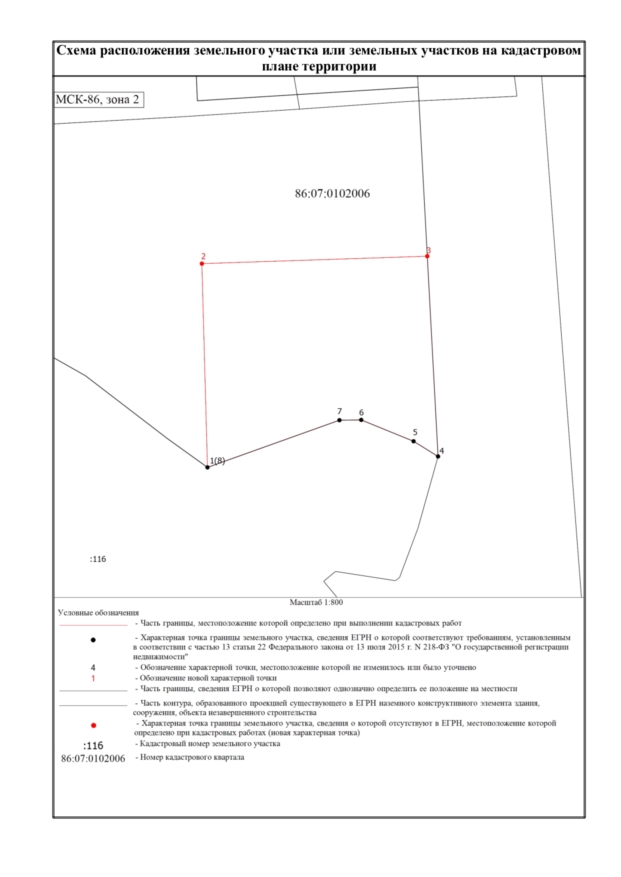 